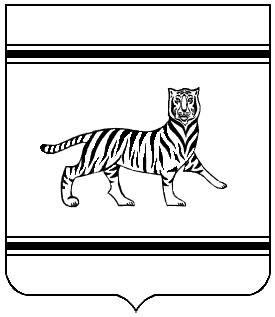 Муниципальное образование «Валдгеймское сельское поселение» Биробиджанского муниципального районаЕврейской автономной областиСОБРАНИЕ ДЕПУТАТОВРЕШЕНИЕ 30.07.2020                                                                                                       № 135с. Валдгейм  Об утверждении Положения о собраниях и конференциях граждан в муниципальном образовании «Валдгеймское сельское поселение» Биробиджанского муниципального района Еврейской автономной областиВ соответствии с Уставом муниципального образования «Валдгеймское сельское поселение» Биробиджанского муниципального района Еврейской автономной области Собрание депутатовРЕШИЛО:1. Утвердить Положение «О собраниях и конференциях граждан в муниципальном образовании «Валдгеймское сельское поселение» Биробиджанского муниципального района Еврейской автономной области».2. Контроль за исполнением настоящего решения возложить на постоянную комиссию Собрания депутатов по экономике и социальным вопросам.3. Опубликовать настоящее решение в печатном средстве массовой информации «Информационный бюллетень Валдгеймского сельского поселения Биробиджанского муниципального района Еврейской автономной области».4. Настоящее решение вступает в силу после дня его официального опубликования.Глава сельского поселения                       	В.А. БрусиловскийУтвержденорешением собрания депутатов муниципального образования "Валдгеймское сельское поселение" от 30.07.2020 № 135Положение «О собраниях и конференциях граждан в «Валдгеймское сельское поселение» Биробиджанского муниципального района Еврейской автономной области»1. Общие положенияВ соответствии с Уставом муниципального образования " Валдгеймское сельское поселение" для обсуждения вопросов местного значения, информирования населения о деятельности органов местного самоуправления и должностных лиц местного самоуправления муниципального образования "Валдгеймское сельское поселение"(далее - органы местного самоуправления и должностные лица местного самоуправления), осуществления территориального общественного самоуправления на части территории Валдгеймское сельского поселения могут проводиться собрания (конференции) граждан.Глава 1. Общие положенияСтатья 1. Собрание граждан1. Собрание граждан является формой непосредственного участия населения в осуществлении местного самоуправления.2. Собрание граждан проводится по инициативе главы муниципального образования "Валдгеймское сельское поселение», Собрания депутатов муниципального образования "Валдгеймское сельское поселение", населения.3. В собрании граждан имеют право участвовать дееспособные граждане Российской Федерации, достигшие 18-летнего возраста и постоянно или преимущественно проживающие на территории муниципального образования «Валдгеймское сельское поселение»), на которой проводится собрание (далее – граждане).4. Собрание граждан может проводиться в общественных местах, рассчитанных на  массовое пребывание граждан, (учреждения культуры, образования и т.д.), территориях многоквартирных жилых домов, дворов, улиц и других территориях, с участием граждан, постоянно или преимущественно проживающих на соответствующей территории.5. Участие в собрании граждан является добровольным и свободным. Граждане участвуют в собрании лично, и каждый из них обладает одним голосом.6. Полномочия собрания граждан в случаях, предусмотренных пунктом 3 статьи 3 настоящего Положения, могут осуществляться конференцией граждан (собранием делегатов).Статья 2. Полномочия собрания граждан1. Собрание граждан может проводиться для:1) обсуждения вопросов местного значения муниципального образования «Валдгеймское сельское поселение»;2) информирования населения о деятельности органов местного самоуправления и должностных лиц местного самоуправления муниципального образования «Валдгеймское сельское поселение»;3) принятия обращений к органам местного самоуправления и должностными лицами местного самоуправления муниципального образования «Валдгеймское сельское поселение» по итогам обсуждения вопросов местного значения;4) избрания лиц, уполномоченных представлять собрание граждан во взаимоотношениях с органами местного самоуправления и должностными лицами местного самоуправления муниципального образования «Валдгеймское сельское поселение»Статья 3. Конференция граждан (собрание делегатов)1. Конференция граждан является формой непосредственного участия населения в осуществлении местного самоуправления.2. Конференция граждан представляет собой собрание делегатов, избранных для участия в конференции на собраниях граждан, проводимых в соответствии с настоящим положением.3. Конференцией граждан могут осуществляться полномочия собрания граждан, в случае если число граждан, обладающих активным избирательным правом, проживающих на соответствующей территории, превышает 300 человек.Глава 2. Порядок назначения и проведения собрания гражданСтатья 4. Назначение собрания граждан1. Собрание граждан, проводимое по инициативе населения, назначается Собранием депутатов муниципального образования «Валдгеймское сельское поселение» в порядке, установленном статьей 5 настоящего положения.2. Собрание граждан, проводимое по инициативе Собрания депутатов муниципального образования «Валдгеймское сельское поселение» или главы муниципального образования «Валдгеймское сельское поселение», назначается соответственно Собранием депутатов муниципального образования «Валдгеймское сельское поселение» или главой муниципального образования «Валдгеймское сельское поселение» и оформляется муниципальным правовым актом.Статья 5. Порядок назначения собрания граждан, проводимого по инициативе населения1. С инициативой о проведении собрания граждан перед Собранием депутатов вправе выступать инициативная группа граждан, постоянно или преимущественно проживающих на территории, на которой планируется проведение собрания граждан.2. Инициативная группа направляет в Собрание депутатов муниципального образования «Валдгеймское сельское поселение» ходатайство о назначении собрания граждан, в котором должны содержаться:1) границы территории, в пределах которой предполагается провести собрание граждан;2) вопросы, выносимые на рассмотрение собрания граждан;3) обоснование необходимости проведения собрания граждан по перечисленным вопросам;3. Ходатайство должно подписывается членами инициативной группы.Статья 6. Принятие решения о назначении собрания граждан, проводимого по инициативе населения1. Собрание  депутатов муниципального образования «Валдгеймское сельское поселение» не позднее чем в 30-дневный срок со дня поступления инициативы о назначении собрания граждан рассматривает инициативу и принимает одно из следующих решений:1) об отклонении инициативы о назначении собрания граждан;2) о назначении собрания граждан.2. Собрание депутатов муниципального образования «Валдгеймское сельское поселение» принимает мотивированное решение об отклонении инициативы о назначении собрания граждан в случае, если:1) вопросы, выносимые на собрание граждан, не соответствует требованиям пункта 1 статьи 2 настоящего положения;2) поданные документы не соответствуют требованиям настоящего положения, предъявляемым к содержанию и оформлению документов;3) вопросы, вносимые на собрание граждан, направлены на пропаганду или агитацию, возбуждающие социальную, расовую, национальную или религиозную ненависть и вражду, а также на пропаганду социального, расового, национального, религиозного или языкового превосходства.3. Решение Собрания депутатов муниципального образования «Валдгеймское сельское поселение» об отклонении инициативы о назначении собрания граждан может быть обжаловано заинтересованными лицами в суде.4. В случае принятия решения о назначении собрания граждан, собрание граждан должно состояться не позднее 14 дней со дня принятия нормативного правового акта о назначении Собрания граждан.5. О принятом по итогам рассмотрения инициативы решении Собрание депутатов муниципального образования «Валдгеймское сельское поселение» официально в письменной форме информирует представителей инициативной группы.Статья 7. Содержание решения о назначении собрания гражданВ муниципальном правовом акте Собрания депутатов муниципального образования «Валдгеймское сельское поселение», главы муниципального образования «Валдгеймское сельское поселение»  о назначении собрания граждан указываются:1) территория, установленная для проведения собрания граждан;2) дата, время и место проведения собрания граждан;3) перечень вопросов, которые вносятся на рассмотрение собрания граждан;4) состав комиссии по организации подготовки и проведения собрания граждан;5) иные вопросы подготовки и проведения собрания граждан.Статья 8. Комиссия по организации подготовки и проведения собрания граждан1. Подготовку и проведение собрания граждан, подведение его итогов проводит комиссия по организации подготовки и проведения собрания граждан (далее – комиссия), сформированная Собранием депутатов муниципального образования «Валдгеймское сельское поселение» или главой муниципального образования «Валдгеймское сельское поселение».2. В состав комиссии могут быть включены члены инициативной группы, депутаты Собрания депутатов муниципального образования «Валдгеймское сельское поселение», муниципальные служащие администрации муниципального образования "Валдгеймское сельское поселение", а также представители предприятий, учреждений, организаций (по согласованию с ними).3. Численный состав комиссии определяется в каждом конкретном случае.Статья 9. Оповещение населения о проведении собрания граждан1. Оповещение граждан, проживающих на территории, установленной для проведения собрания граждан, о дате, времени, месте проведения собрания граждан и о вопросах, которые вносятся на его рассмотрение, осуществляется с использованием официального сайта администрации муниципального образования "Валдгеймское сельское поселение", средств массовой информации муниципального образования "Валдгеймское сельское поселение ", объявлений и иных средств. 2. Муниципальный  правовой акт Собрания депутатов муниципального образования "Валдгеймское сельское поселение", главы муниципального образования "Валдгеймское сельское поселение" о назначении собрания граждан публикуется в средствах массовой информации не менее, чем за 7 дней до даты проведения собрания граждан.Статья 10. Порядок проведения собрания граждан1. Перед открытием собрания граждан проводится регистрация участников собрания с указанием фамилии, имени, отчества, года рождения, адреса места жительства.2. Регистрацию участников и открытие собрания осуществляют уполномоченные комиссией лица из числа ее членов.3. Для ведения собрания граждан из числа членов комиссии избираются председатель, секретарь и, в случае необходимости, счетная комиссия.Статья 11. Протокол собрания граждан1. На собрании граждан секретарь собрания ведет протокол, в котором указываются:1) дата, время и место проведения собрания;2) количество граждан, принимавших участие в работе собрания граждан;4) фамилия, имя, отчество председателя, секретаря и членов счетной комиссии собрания (в случае создания);5) вопросы, рассмотренные собранием граждан;6) содержание выступлений;7) результаты голосования и принятые решения.2. Протокол составляется в двух экземплярах и подписывается председателем и секретарем собрания граждан. К протоколу прикладывается список граждан, принявших участие в собрании, подписанный лицами, осуществляющими регистрацию участников собрания граждан.3. Один экземпляр протокола собрания граждан со списком граждан, принявших участие в собрании, передается в Собрание депутатов муниципального образования "Валдгеймское сельское поселение" или главе муниципального образования "Валдгеймское сельское поселение", назначившим собрание граждан, второй экземпляр остается у инициативной группы.Статья 12. Итоги собрания граждан1. Собрание граждан может принимать обращение к органам местного самоуправления и должностным лицам местного самоуправления муниципального образования "Валдгеймское сельское поселение" по вопросам, рассмотренным собранием, а также избирать лиц, уполномоченных представлять собрание граждан во взаимоотношениях с органами местного самоуправления и должностными лицами местного самоуправления муниципального образования " Валдгеймское сельское поселение ".2. Решение собрания граждан о принятии обращения или избрании уполномоченных лиц (далее – решение) принимается открытым голосованием.3. Решение собрания граждан считается принятым, если за него проголосовало не менее половины граждан, присутствующих на собрании.4. Итоги собрания граждан не позднее, чем в 10-дневный срок со дня проведения собрания подлежат официальному опубликованию в средствах массовой информации и размещению на официальном сайте администрации муниципального образования " Валдгеймское сельское поселение ".5. Обращения, принятые собранием граждан, в течение 30 дней со дня их принятия подлежат обязательному рассмотрению органами местного самоуправления и (или) должностными лицами местного самоуправления муниципального образования "Валдгеймское сельское поселение", к компетенции которых отнесено решение содержащихся в обращении вопросов.6. Результаты рассмотрения обращений граждан, принятых на собрании граждан, в 30-дневный срок в письменной форме доводятся до сведения представителей инициативной группы, а в случае избрания лиц, уполномоченных представлять собрание граждан во взаимоотношениях с органами местного самоуправления и должностными лицами местного самоуправления муниципального образования "Валдгеймское сельское поселение", – до уполномоченных лиц собрания, а также доводятся до граждан, проживающих на территории, установленной для проведения собрания граждан.Глава 3. Порядок назначения и проведения конференции граждан (собрания делегатов), избрания делегатовСтатья 13. Порядок назначения и проведения конференции граждан1. Конференция граждан назначается и проводится в соответствии с правилами, установленными настоящим положением для назначения и проведения собраний граждан, с учетом особенностей проведения конференции граждан, предусмотренных настоящей главой.2. В ходатайстве о назначении конференции граждан по инициативе населения и в муниципальном нормативном акте о назначении конференции граждан помимо сведений, установленных пунктом 2 статьи 5 настоящего положения, должны указываться:1) границы территорий, на которых будут проводиться собрания по выборам делегатов на конференцию граждан;2) дата и место проведения собраний по выборам делегатов на конференцию граждан;3) норма представительства делегатов на конференцию граждан;4) предполагаемое число делегатов.Статья 14. Порядок избрания делегатов1. Делегат может представлять интересы не более 150 граждан, проживающих на соответствующей территории.2. Выборы делегатов на конференцию граждан осуществляются на собраниях граждан, проводимых в порядке, установленном настоящим положением.3. Выборы делегатов считаются состоявшимися, если в голосовании приняли участие не менее 20% граждан, проживающих на соответствующей территории, на которой проводится собрание, и большинство из них поддержало выдвинутую кандидатуру.Если выдвинуто несколько делегатов, то избранным считается делегат, набравший наибольшее число голосов от числа принявших участие в голосовании.Статья 15. Итоги конференции гражданРешение конференции считается принятым, если за него проголосовало не менее половины присутствующих делегатов. Итоги конференции граждан не позднее чем в 10-дневный срок со дня проведения конференции подлежат размещению на официальном сайте администрации муниципального образования "Валдгеймское сельское поселение" и официальному опубликованию в средствах массовой информации.